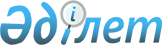 Об объявлении чрезвычайной ситуации природного характера
					
			Утративший силу
			
			
		
					Решение акима Абайского района Восточно-Казахстанской области от 22 января 2020 года № 2. Зарегистрировано Департаментом юстиции Восточно-Казахстанской области 23 января 2020 года № 6697. Утратило силу - решением акима Абайского района Восточно-Казахстанской области от 24 января 2020 года № 3
      Сноска. Утратило силу - решением акима Абайского района Восточно-Казахстанской области от 24.01.2020 № 3 (вводится в действие по истечении десяти календарных дней после дня его первого официального опубликования).

      Примечание ИЗПИ.

      В тексте документа сохранена пунктуация и орфография оригинала.
      В соответствии с подпунктом 13) пункта 1 статьи 33 Закона Республики Казахстан от 23 января 2001 года "О местном государственном управлении и самоуправлении в Республике Казахстан", статьей 48 и подпунктом 2) пункта 2 статьи 50 Закона Республики Казахстан от 11 апреля 2014 года "О гражданской защите", постановлением Правительства Республики Казахстан от 2 июля 2014 года № 756 "Об установлении классификации чрезвычайных ситуаций природного и техногенного характера", протоколом заседания комиссии по предупреждению и ликвидации чрезвычайной ситуации Абайского района № 1 от 18 января 2020 года, аким Абайского района РЕШИЛ:
      1. Объявить чрезвычайную ситуацию природного характера в Караульском, Кокбайском, Токтамысском, Медеуском сельских округах Абайского района Восточно-Казахстанской области.
      2. Руководителем ликвидации чрезвычайной ситуации назначить заместителя акима Абайского района Т. Есимжанова и поручить провести соответствующие мероприятия, вытекающие из данного решения.
      3. Контроль за исполнением настоящего решения оставляю за собой.
      4. Настоящее решение вводится в действие по истечении десяти календарных дней после дня его первого официального опубликования.
					© 2012. РГП на ПХВ «Институт законодательства и правовой информации Республики Казахстан» Министерства юстиции Республики Казахстан
				
      Аким района 

Ж. Байсабыров
